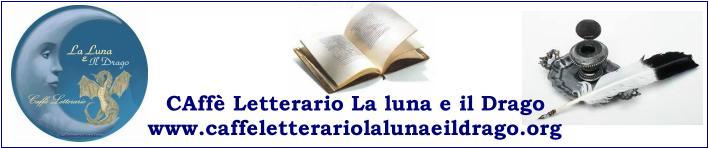 

Bando di concorso on line di
www.caffeletterariolalunaeildrago.org

VI° EDIZIONE PREMIO LETTERARIO NAZIONALE  LA LUNA E IL DRAGOTEMA: LIBERO  Il termine ultimo per l'invio dei lavori - esclusivamente via e-mail - è la mezzanotte del 10 ottobre 2014Non è prevista quota di iscrizione
Per informazioni e per inviare i lavori:
Segreteria Caffè Letterario La Luna e il Drago
Email: lalunaeildrago@libero.it ___________________________________________________________Sono previste due sezioni:A – Poesia (massimo trenta righi)  edita e/o inedita  in lingua italiana per autori di ogni età, nazionalità o sessoB – Racconti brevi  (componimenti che non superino le due cartelle, intese come pagina di A4) editi e/o inediti in lingua italiana per autori di ogni età, nazionalità o sessoPer entrambe le sezioni: è obbligatorio compilare la Scheda di PartecipazionePREMI:
* Gli autori primi classificati nelle due sezioni PUBBLICAZIONE IN ANTOLOGIA cartacea + attestato su carta pergamenata (l’attestato verrà inviato via e-mail se non ci sarà possibilità di ritirarlo personalmente) video/poesia  o video/trailer del racconto breve realizzati dal Caffè Letterario La Luna e il Drago e inseriti nel circuito youtube dove rimarranno a tempo indefinitouna pagina personale tra Gli Artisti del Caffè sul sito http://lalunaeildragoautori.weebly.com/ (la pagina consta di una breve biografia dell’autore con eventuale fotografia, elenco riconoscimenti ricevuti, elenco pubblicazioni)Tutti gli altri autori, le cui opere saranno state selezionate da un gruppo di lettura,  verranno inseriti in antologia cartacea senza obbligo di acquisto, che andrà in pubblicazione indicativamente entro novembre 2014 nella vetrina del sito di print on demand ilmiolibro.it. Bando completo

PREMESSANell’ambito dei progetti culturali del Caffè letterario La Luna e il Drago, per il sesto anno consecutivo, si indice concorso nazionale di poesia e narrativa che prevede la pubblicazione di un’antologia cartacea senza obbligo di acquisto  Sono previste due sezioni:A – Poesia (massimo trenta righi)  edita e/o inedita  in lingua italiana per autori di ogni età, nazionalità o sessoB – Racconti brevi  (componimenti che non superino le due cartelle, intese come fogli di A4) editi e/o inediti in lingua italiana per autori di ogni età, nazionalità o sesso
REGOLAMENTO
1. La partecipazione al Concorso è aperta alle categorie di cui ai punti A- B;
2. la partecipazione è libera e gratuita senza alcuna quota di iscrizione;
3. Il Concorso è a TEMA: LIBERO
4. E' buona norma chiedere alla segreteria del concorso riscontro per il lavoro inviato. Il materiale raccolto ai fini concorsuali non verrà in alcun caso restituito; è buona norma, altresì, rileggere attentamente il testo prima di inviarlo per evitare gravi errori grammaticali e/o formali ;
5. Il racconto breve edito/inedito, componimento che non superi le due cartelle, intese come fogli di A4, con carattere Times o Arial corpo 12, tutto in nero, interlinea singola, formato pagina A4, senza formattazioni del testo ;
6. La poesia edita/inedita con carattere Times o Arial corpo 12, tutto in nero, interlinea singola, formato pagina A4, massimo 30 righi senza formattazioni del testo;7. Ogni autore può partecipare a tutte  le sezioni con una sola opera, che non si sia già classificata al primo posto in altri premi letterari ;
8 . Tutti i diritti di copyright delle opere devono essere interamente detenuti dall'Autore o dagli Autori sollevando, dunque, l’organizzazione del concorso da eventuali citazioni per appropriazione indebita di materiale culturale e/o plagio. L'autore partecipando al concorso si assume, perciò, piena responsabilità circa il contenuto della propria opera;
9. I lavori vanno spediti esclusivamente via e‐mail in uno dei seguenti formati digitali: .docx, .rtf o .doc (Word), come allegati all'indirizzo di posta elettronica: lalunaeildrago@libero.it
10. Il termine ultimo per l'invio dei lavori è il 10 ottobre 2014. Fa fede l'indicazione dell'header di posta elettronica;
11. I lavori , in forma anonima, saranno sottoposti alla valutazione di un gruppo di lettura il cui giudizio è insindacabile;
12. I testi selezionati saranno inseriti nell’antologia cartacea che andrà in pubblicazione orientativamente entro novembre 2014;
13. La comunicazione agli autori selezionati avverrà esclusivamente tramite posta elettronica entro il 31 ottobre 2014 . In concomitanza verrà data comunicazione ufficiale sul sito del Caffè Letterario La Luna e il Drago http://www.caffeletterariolalunaeildrago.org , sui social e agli organi di stampa;
14. Partecipando al presente bando, senza l’ausilio di ulteriori liberatorie scritte, tutti i concorrenti concedono il nulla osta per il libero utilizzo dei loro lavori da parte degli organizzatori che si riservano il diritto di pubblicare una raccolta antologica delle opere selezionate senza che alcun compenso o diritto di autore possa essere preteso. Resta inteso che le singole opere rimangono di proprietà degli autori. 
15. Tra i selezionati da inserire in antologia verrà individuato un unico vincitore per ciascuna sezione. 
16. Ai due autori vincitori e agli autori selezionati verrà inviato esclusivamente tramite e‐mail comunicazione dell’avvenuta vincita o selezione. 
17. Le decisioni e le scelte del comitato di lettura sono inappellabili.18. Menzioni d’Onore e Menzioni Speciali, verranno discrezionalmente attribuite dal Caffè Letterario La Luna e il Drago.
19. Accettazione e Trattamento dei dati personali: La partecipazione al concorso implica l’accettazione di tutti gli articoli del presente bando e del trattamento dei dati personali, ai sensi della legge 675/96 e successive modifiche.
20. le opere che non dovessero rispettare i parametri di cui al punto 5-6-7 di questo bando verranno esclusi senza ulteriori avvisi. 


Per informazioni e per inviare i lavori: Segreteria Caffè Letterario La Luna e il Drago Email: lalunaeildrago@libero.it
SCHEDA DI PARTECIPAZIONE da compilare* e inviare in allegato via e-mail insieme all’elaborato con cui si intende concorrere. *Tutti i campi sono obbligatori Sezioni di Partecipazione: □ A □ B (barrare il riquadro che interessa o entrambi in caso di partecipazione ad entrambe le sezioni) NOME……………………………………………………… COGNOME………………………….…………………… NATO A………………………….……………… IL …………………………………………………………….. RESIDENTE A ……………………………..…………………………………………… C.A.P. …………………… PROV. ………… TEL ……………………………… CELL…..………………………………… EMail.…............…………………………………………………………………………………………………………… TITOLO/I DELL/E OPERA/E………………………….………………………………………………………………………………………………………BREVE NOTA CURRICULARE ………………………………………………………….………………………………………………………………………………………………………………………………………………………….…………………………………………………………………………………………………………………………………….……………………………………………………………………………………………………….…………………………………………………………………………………………………………………………………….......................................................................................................................................... I testi sono originali e di mia personale produzione. Partecipando al Premio accetto tutte le clausole del Regolamento del Bando DATA …………………………………………………... FIRMA ………....………………………………..………………………….. LIBERATORIA PER AUTORI MINORENNI con firma autografa del genitore che esercita la patria potestà DATA …………………………………………………….. FIRMA AUTOGRAFA DEL GENITORE (da scannerizzare e inviare via e-mail) ……………………………………………………………………………………………………. 